Приложение № 3к постановлению администрации города от 16.11. 2017 №  235П О Л О Ж Е Н И Е
городского конкурса «Рождественская открытка»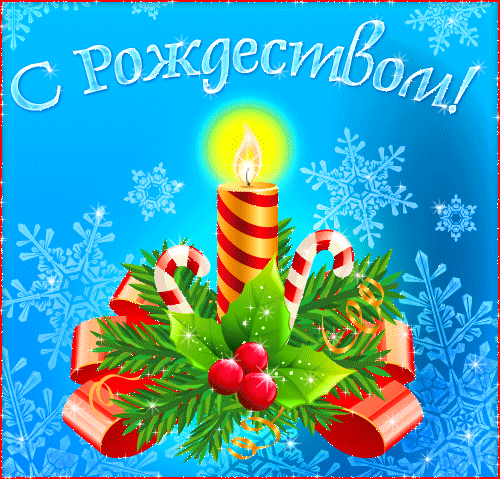 1.Общие положения конкурса1. Городской конкурс «Рождественская открытка» проводится в рамках мероприятия «Светлый праздник Рождество Христово» в Енисейске.2. Организаторы конкурса: МКУ "Управление культуры, туризма, спорта и молодежной политики города Енисейска"; МБУДО «Детская художественная школа им. Н. Ф. Дорогова».Цели и задачи конкурса:- развитие творческих способностей участников конкурса;- формирование эстетического вкуса;- сохранение и популяризация традиций создания Рождественской открытки.2.Условия участия в конкурсе2.1. В конкурсе могут принимать участие все желающие в трех возрастных категориях:   1 категория – 6 - 9 лет2 категория – 10 - 16 лет3 категория – 17 и старше. 2.2. Конкурсные работы участников могут быть представлены в номинациях:
- Живопись; - Декоративно-прикладное творчество. 2.3. Выбор художественных материалов во всех номинациях свободный, возможно сочетание различных материалов.2.4. Размер работы: формат  А3- А4. 2.5. От каждого участника принимается по одной работе.2.6. Для участия в конкурсе необходимо представить в оргкомитет следующие документы заявку участника в соответствии с образцом (приложение 1).Заявка принимается с 05 по 23 декабря 2017 года  на электронную почтуendxh@mail.ru ,  или по адресу: ул. Диктатуры Пролетариата, д. 5, МБУДО «Детская художественная школа имени Н. Ф. Дорогова», Браенко Анастасия Станиславовна.2.7. Заявки принимаются только по установленному образцу с подписью автора или законного представителя учащегося.3. Требование к оформлению конкурсных работ.3.1. Работы, не имеющие сгибов, разворотов оформляются в паспарту.3.2. Обратная сторона работы должна иметь этикетку (приложение 2). 3.3 Работы на конкурс должны быть представлены в эстетическом виде. 4. Порядок, сроки и место проведения конкурса.4.1.  Работы на конкурс принимаются: с 05.12.17 года - по 23.12.17 года включительно по адресу: ул. Диктатуры Пролетариата, д. 5, МБУДО «Детская художественная школа имени Н. Ф. Дорогова», Браенко Анастасия Станиславовна. 4.2.  24.12.2017 года по 25.12.2017 года работает конкурсное жюри по определению победителя конкурса. 4.3 Награждение победителей конкурса  состоится, ул. Ленина, 130 (МБУ «Культурный центр» г. Енисейска). Дата проведения: 07.01.18г.4.4 Работы, представленные на конкурс «Рождественская открытка» забираются самостоятельно.4.5.Место размещения экспозиции: по адресу: ул. Ленина, 130 (МБУК «Культурный центр» г. Енисейска).5. Конкурсные требования, критерии оценки5.1. Творческие работы оцениваются по следующим критериям: соответствие открыточному дизайну и тематике; оригинальность; эстетичность, красочность, прочность; выразительность в подаче материала; исполнительское мастерство, степень самостоятельности изготовления.
5.2. Жюри имеет право награждать участников специальными грамотами.
         6. Награждение победителей и поощрение участников конкурса
6.1. Победителям в каждой номинации в каждой возрастной группе присуждаются   «Диплом I, II, III степени».  6.2. Работы, отмеченные членами жури получают диплом участника.  7. Заключительные положения7.1. Организаторы имеют право: осуществлять фото и видеозапись конкурсных работ и церемонии награждения победителей конкурса без согласования с участниками; использовать, тиражировать и распространять фото (видео) материалы конкурса с информационной, методической и рекламной целью.7.2. Организаторы оставляют за собой право в исключительных ситуациях вносить любые изменения в положение конкурса и в состав жюри.
Дополнительная информация:Справки по телефону: 2-33-84   Приложение 1к Положению о проведении городского конкурса«Рождественская открытка 2018»ЗАЯВКАна участие в городском конкурсе «Рождественская открытка»Ф.И.О. участника _______________________Возраст   _____________Название номинации ___________________Техника исполнения  ________________________Контактная информация участника (телефон, e-mail и др.)  __________Дополнительная информация (название организация, от которой участвует участник)______________________________________________________________________________________________________________________________Данной подписью я (Ф.И.О.) __________________________________________подтверждаю, что ознакомлен (а) с Положением городского конкурса  «Рождественская открытка» и согласен (сна) со всеми его пунктами.______________________(подпись)приложение  № 2 
к Положению о проведении городского конкурса«Рождественская открытка 2018»Образец оформления этикетки:№1Ф.И.О. участника _________________________________________Возраст   _____________Название номинации _____________________________________Техника исполнения  _____________________________________          Контактная информация участника (телефон, e-mail и др.)_______          Полное наименование учреждения___________________________            ФИО преподавателя (руководителя, воспитателя, педагога)         _________________________________________________________№2Ф.И.О. участника _________________________________________Возраст   _____________Название номинации _____________________________________Техника исполнения  _____________________________________          Контактная информация участника (телефон, e-mail и др.)_______          __________________________________________________